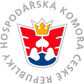 BRÁNA DO PERSIE  REGISTRACEObjednatel /firma/:_____________________________________________________________________Sídlo (vč. PSČ):  ___________________________________________________________________________________________ Kontaktní osoba: __________________________________________________________________________________________  Telefon:    _______________________________			E-mail: __________________________________________ www stránky: ____________________________________     IČO:  _____________________  DIČ: ________________________Člen Hospodářské komory ČR*:   ANO    -    NE  Registrační poplatek ve výši 5.000,- Kč (člen HK ČR), resp. 10.000,- Kč (nečlen HK ČR)  uhradím na účet HK ČR na základě zálohové faktury u ČS a.s.,  č.ú.: 997402/0800, V.S: 021607Stručný profil firmy v češtině (max. 1.000 znaků bez mezer):Stručný profil firmy v angličtině (max. 1.000 znaků bez mezer):Specifikace cílů, které firma chce dosáhnout na íránském trhu (max. 500 znaků bez mezer):V _______________	Dne	____________                          							          			          	 razítko a podpis zákonného zástupce firmy                Pozn.: Beru na vědomí, že osobní údaje v této registraci budou HK ČR zpracovány v souladu se Zákonem na ochranu osobních údajů a nebudou poskytnuty třetím osobám bez výslovného souhlasu mé firmy.                                                                                                            